Банк данных учителей СООМБОУ СОШ №552021-2022 учебный годМБОУ СОШ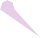 №55Подписан: МБОУ СОШ №55 DN:OID.1.2.840.113549.1.9.2=2308038770-230801001-231111982020, E=shkola-55@mail.ru, ИНН=002308038770, СНИЛС=02037140994, ОГРН=1022301204331, T=Директор, O=МБОУ СОШ №55, STREET="УЛМИНСКАЯ, ДОМ 126", L=Краснодар, S=23Краснодарский край, C=RU, G=Валентина Павловна, SN=Якубовская, CN=МБОУ СОШ №55Основание: я подтверждаю этот документМестоположение: место подписания Дата: 2021.02.26 14:31:53+03'00'Foxit Reader Версия: 10.1.1№ п/пФ.И.О.Дата рожденияОбразова ниеПреподаваемые дисциплиныУченая степень/ званиеСтаж пед. работыКатего рияДата присвое нияНаградыДата приема на работу в СОШ №55КурсыОбразовательные программыЯкубовская Валентина Павловна24.03.1961высшеедиректор-34Почетный работник общего образования200811.01.20022020Радченко Татьяна Анатольевна03.02.1968высшеезам. директора по УВР-33Грамота МО РФ 201802.11.20202019СООРадченко Татьяна Анатольевна03.02.1968высшеерусский язык илитература-33первая28.05.20202019СООСпивакова Наталья Эрнстовна03.08.1965высшеезам. директорапо ВР-3011.09.200020182019ООО, СООСпивакова Наталья Эрнстовна03.08.1965высшееистория-30соответ.11.09.200020182019ООО, СООКурильченко ОльгаИгоревна24.01.1961ср.спец.зав. библиотекой-3417.10.19942019Ханина ТатьянаИвановна03.02.1949высшеерусский язык илитература-50высшая27.02.2019Грамота МО 200716.11.20092020ООО, СООШовгенова Нуриет Гумеровна09.11.1967высшеерусский язык и литература-32первая30.01.2018Грамота МО 200901.09.19902020ООО, СООНовак Галина Ивановна22.11.1948высшееобществознание-35первая05.12.2018Почетныйработник общего20.08.199120202019ООО, СООКалинина ЕленаНиколаевна08.08.1968высшееистория-31соответ.10.03.202031.08.198520202019ООО, СООЛаптинова	Ирина Игоревна03.08.1972высшеематематика-24первая27.11.201501.04.19972019ООО, СООМезенцева	ЕленаГаязовна22.01.1983высшеематематика-8первая06.02.201701.09.201420202019СООМишина	Татьяна Аркадьевна23.12.1964высшеематематика-31первая30.03.201601.09.20172021ООО, СООКлевцова ИринаСергеевна04.10.1976высшееинформатика иИКТ-19высшая30.01.2018Грамота МО 2020202020ООО, СООФедотова Ирина Яхиевна10.07.1965высшеефизика-высшая22.10.202001.09.20212021ООО, СОО, АООПВарданян	МариамМкртичевна10.01.1996высшеехимия-201.09.20202021ООО, СООКузнецова	Оксана Сергеевна31.01.1985высшеебиология-701.01.20192020ООО, СООМельник Анна Яковлевна13.11.1944высшеебиология-59соответ.10.03.2020Отличник народного просвещения198301.09.19732017ООО, СОООколелов КонстантинВениаминович24.05.1984высшееангл. язык-6соответ.08.11.201822.05.201820182019ООО, СООМиканадзе ВалентинаВладимировна14.07.1982высшеефиз.культура-5соответ15.01.201801.09.20142020НОО, ООО, СООКондратенко МаксимВладимирович09.10.1973высшееОБЖ,физическая культура-29соответ08.11.201802.04.20182020НОО, ООО, СООШульмина	ЕленаЕвгеньевна19.11.1972высшеефиз.культура-30высшая06.02.201501.09.20162020НОО, ООО, СОО, АООПЧернецкая Татьяна Николаевна20.10.1978высшеелогопед1912.03.2001Бенске Кристина Дмитриевна29.01.1999высшеепсихолог202.03.2021№ п/пФ.И.О.Дата рожденияОбразова ниеПреподаваемые дисциплиныУченая степень/ званиеСтаж пед. работыКатего рияДата присвое нияНаградыДата приема на работу в СОШ №55Курсы1.Якубовская Валентина Павловна24.03.1961высшеедиректор-34Почетный работник общего образования200811.01.2002201820192.Радченко Татьяна Анатольевна03.02.1968высшеезам. директора по УВР-33перваяГрамота МО РФ 20182.Радченко Татьяна Анатольевна03.02.1968высшеерусский язык илитература-333.Федяй Лариса Викторовна14.03.1966высшеезам. директорапо УВР-2602.09.201920193.Федяй Лариса Викторовна14.03.1966высшеематематика-2602.09.201920194.Спивакова Наталья Эрнстовна03.08.1965высшеезам. директорапо ВР-3011.09.2000201820194.Спивакова Наталья Эрнстовна03.08.1965высшееистория-3011.09.2000201820195.Курильченко ОльгаИгоревна24.01.1961ср.спец.зав. библиотекой-3417.10.1994201620196.Адаменко	Марина Петровна01.03.1967высшееначальные классы-33первая27.11.201501.09.20052020Продлена до31.12.20217.Алиева	ЛюдмилаВасильевна05.04.1957высшееначальныеклассы-36соответ.03.10.2017Грамота МО 201029.08.198420208.АрутюноваОксанаАрменовна09.02.2001ср. спецначальныеклассы-01.09.202020209.Безнос	НелляДаниловна11.03.1957высшееначальныеклассы-34Грамота МО 200301.09.2020202010.Бережная	ЕленаИвановна29.04.1975высшееначальныеклассы-16соответ.21.12.201801.09.2015202011.Дунаева Анжелика Ивановна15.06.1975высшееначальные классы-9первая04.03.201601.09.20112020Продленадо 31.12.202112.Кавинская Наталья Владимировна01.11.1962высшеезам. директорапо УМР-35Почетный работник общего образования200801.09.19942020201912.Кавинская Наталья Владимировна01.11.1962высшееначальныеклассы-35высшаяПочетный работник общего образования200801.09.19942020201913.Ковалева	Оксана Николанвна06.11.1978высшееначальные классы-19соответ15.01.201801.09.2015202014.Колтунова	ДарьяЕвгеньевна25.12.1999ср. спецначальныеклассы-01.09.2020202015.Подавальная ИринаМихайловна16.07.1974высшееначальныеклассы-501.09.2020202016.Сайкина	Наталья Александровна20.05.1980высшееначальные классы-8первая04.03.201602.09.20132020Продлена до31.12.202117.Свирская	ГалинаВасильевна05.02.1977высшееначальныеклассы-26первая30.05.201903.11.20152020201918.Свиткевич АлександраНиколаевна23.03.1998ср.спец.начальные классы-3соответ.08.11.201801.09.20172020молодой19.Семенова СветланаПавловна16.06.1944высшееначальныеклассы-56соответ.03.10.201731.08.2012201820.Сибирцева ЖаннаСергеевна28.12.1999ср. спецначальныеклассы-101.09.20192020молодой21.Умрихина ИринаАлександровна20.07.1964высшееначальныеклассы-36первая15.08.1984202022.Умрихина ИринаСергеевна13.08.1988высшееначальныеклассы-601.09.201423.Шкаликова Анна Владимировна01.07.1979высшееначальные классы-14соответ.08.11.201801.09.2017202024.Шульга ОльгаАлексеевна15.07.1963высшееначальныеклассы-34соответ.03.10.201722.07.2005202025.Холдина Елена Николаевна26.11.1986высшееначальные классы-10первая27.11.201516.11.2009Продлена до31.12.202126.Целуйко ВероникаСергеевна08.01.1999ср.спецначальныеклассы-101.09.2019молодой27.Айсанова ИринаВасильевна11.01.1966высшеерусский язык илитература-3201.09.2016202028.Азарова	ЕленаВикторовна01.01.1968высшеерусский язык илитература-23соответ.21.09.201801.09.2016201729.Грабина ТатьянаЮрьевна08.05.1976высшеерусский язык илитература-22соответ.21.09.201801.09.2014201930.Нефедова Татьяна Евгеньевна09.11.1996бакалавррусский язык и литература-101.09.2019молодой31.Авраменко Надежда Руслановна01.09.1997бакалавррусский язык и литература-101.09.2019молодой32.Ханина ТатьянаИвановна03.02.1949высшеерусский язык илитература-50высшая27.02.2019Грамота МО 200716.11.2009202033.Шовгенова Нуриет Гумеровна09.11.1967высшеерусский язык и литература-32первая30.01.2018Грамота МО 200901.09.1990202034.Новак Галина Ивановна22.11.1948высшееобществознание-35первая05.12.2018Почетныйработник общего20.08.199120202019образования 200235.Калинина ЕленаНиколаевна08.08.1968высшееистория-3131.08.19852020201936.Волынчук	ЕленаНаумовна16.05.1971высшеематематика-9первая06.02.201720.01.2014202037.Лаптинова	Ирина Игоревна03.08.1972высшеематематика-24первая27.11.201501.04.19972016Продлена до31.12.202138.Леденева	Татьяна Ивановна02.07.1960высшеематематика-26первая27.11.201501.09.1995Продленадо 31.12.202139.Мезенцева	ЕленаГаязовна22.01.1983высшеематематика-8первая06.02.201701.09.20142020201940.Мишина	Татьяна Аркадьевна23.12.1964высшеематематика-31первая30.03.201601.09.2017Продлена до31.12.202141.Сергиенко	ЛилияАнатольевна30.05.1971высшеематематика-42.Клевцова ИринаСергеевна04.10.1976высшееинформатика иИКТ-19высшая30.01.2018Грамота МО 2012.11.20122019202043.Почикян	МарияШмавоновна03.12.1994высшеефизика-15.09.202044.Варданян	МариамМкртичевна10.01.1996высшеехимия-201.09.202045.Кузнецова	Оксана Сергеевна31.01.1985высшеебиология-701.01.2019202046.Мельник Анна Яковлевна13.11.1944высшеебиология-59Отличник народного прсвещения198301.09.1973201747.Костюченко	ОльгаАнатольевна19.02.1980высшееангл. язык-11первая13.10.201701.09.2018202048.Марченко	Дарья Ивановна16.01.1969высшееангл. язык-9соответ.21.09.201801.09.20162017201849.Околелов КонстантинВениаминович24.05.1984высшееангл. язык-6соответ.08.11.201822.05.20182018201950.Лекарева	ДарьяЛеонидовна29.03.1950высшееангл. язык-1соответ.21.12.201701.09.1997202051.Сароглиди АнгелинаВладимировна30.04.1991высшееангл. язык-401.09.201852.Шелудченко	АннаАлександровна06.10.1987высшееангл. язык-401.09.2019201953.Плющ	ИринаМихайловна09.06.1957высшеефиз.культура-45соответ.03.10.201701.09.1997202054.Миканадзе ВалентинаВладимировна14.07.1982высшеефиз.культура-5соответ15.01.201801.09.2014202055.Кондратенко МаксимВладимирович09.10.1973высшееОБЖ,физическая культура-29соответ08.11.201802.04.2018202056.Шульмина	ЕленаЕвгеньевна19.11.1972высшеефиз.культура-30высшая06.02.201501.09.2016202057.Гушкина	Наталья Викторовна10.01.1948высшеетехнология-50высшая29.11.2016Отличник народногопросвещения 198904.02.1975201858.Децина	Ирина Игоревна21.01.1963высшеемузыка-30первая09.11.2015Почетный работник общего образования200301.09.20072018Продлена до 31.12.202159.Шевченко ЕлизаветаВалерьевна10.09.1980высшееизо-301.09.202060.Скоробогатова Наталья Михайловна10.04.1955высшеетехнология-42высшая29.11.2016Почетный работник общего образования 200801.09.1997201861.Гайдадина Татьяна Петровна20.12.1958высшееистория-42соответ.21.12.201811.08 .2009201661.Гайдадина Татьяна Петровна20.12.1958высшеесоц. педагог-42первая27.02.201811.08 .2009201662.Пугаченко АнастасияЭдуардовнагеографиямолодой